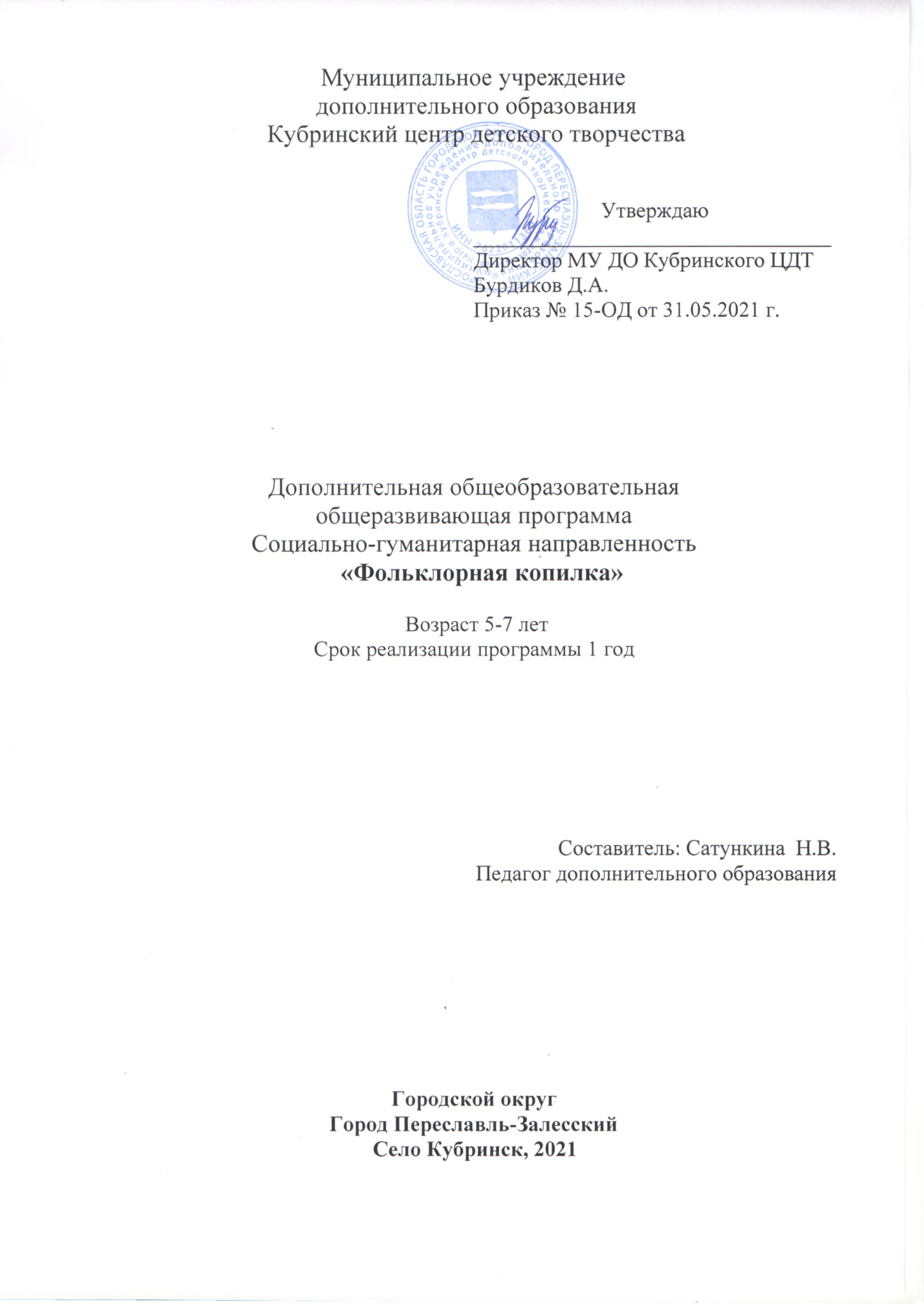                              ПОЯСНИТЕЛЬНАЯ ЗАПИСКАЕдва ли можно найти материал более близкий, затрагивающий интересы детского возраста и потому самый занимательный, чем тот, который связан с детским бытом, с повседневной детской жизнью, который возник, вырос и развился из исканий радости детской народной массы. Это - детский фольклор. /Г.С. Виноградов./Фольклор. А что это такое? Старинные песни, частушки, напевы, наигрыши, танцы. А еще это: старинная одежда, косы, ленты, кокошники, яблочный румянец на щеках красавиц, старушки, поющие в кружке...Милая старина! Ты уходишь безоглядно. А ведь фольклор - это корни любого народа, а кроны без корней жить не могут. Пройдут годы и мы не должны потерять себя, свои корни. По этой причине мы и решили организовать кружок, где ребята узнают много нового и интересного. Им предстоит понять то, что мы называем фольклором. Многовековой опыт человечества показал важность приобщения детей к культуре своего народа, поскольку обращение к отеческому наследию воспитывает уважение, гордость за землю, на которой живёшь. Поэтому детям необходимо знать и изучать культуру своих предков. На наш взгляд именно система знаний, представленных в программе, поможет нашим воспитанникам в дальнейшем ощутить себя носителями великой русской культуры, национальных традиций русского народа и родного края.Дополнительная образовательная программа «Фольклорная копилка» имеет социально – гуманитарную направленность. Тип программы – модифицированная. ЦЕЛИ:Формирование у детей интереса к истории русского народа, его культуре, быту, обычаем и традициям.ЗАДАЧИ:приобщить детей к исторической памяти русского народа, показать богатство русской традиционной культуры;познакомить с разновидностями фольклора;развить интеллект, чувства вкуса, чувство юмора, чувства гордости за русскую культуру.Программа является вариативной, комплексной, разноуровневой, то есть при возникновении необходимости допускается корректировка содержания и форм занятий, времени прохождения материала и т.д.Программа предлагает решение образовательных, воспитательных и развивающих задач с учетом возрастных и индивидуальных особенностей развития воспитанников.Программа рассчитана на один год обучения – 144 часа (36 учебных недель)  для детей старшей группы детского сада 5-7 лет.Группа формируется из 13-18 человек.2 дня в неделю по 2 часа, с перерывом 15 минут. Занятие длится 45 минут.                                                   Календарный  учебный графикФорма обучения - комбинированное занятие:игра, прогулка, посиделки, конкурсы.Ожидаемый результат: Дети будутЗнать:Героев русского народного фольклора, произведений изобразительного искусства;представление о русской национальной одежде и обуви;представление о старинных предметах быта и их назначении.Уметь:Бережно относится к предметам быта, произведениям народного творчества;рассказывать русские народные сказки, потешки, заклички;проявлять интерес к русской национальной культуре. Принципы построения программы:Учёта возрастных особенностей: работа через игру, сказку, через драматизацию и кукольный театр. Наглядности –  обстановка и оборудование русской избы.Познавательной активности – практическое исследование в старинных предметах, сравнение их с современными образцами. Повторения – игры повторяются в нескольких занятиях, на 1 г. обучения планирование сквозное: изобразительная деятельность,  физическая культура и др. Комплексности в постановке и решении задач эстетического, нравственного, интеллектуального и трудового воспитания, а также  интегрированности специфически дошкольных  видов  деятельности и областей знаний (особенно на занятиях как организованной форме обучения с  включением произведений фольклора, русских народных игр, хороводов, актуальной и доступной познавательной  информации по проблеме и др.). Ожидаемые результаты и способы их отслеживанияОсновными критериями результативности являются:Проявление у ребёнка познавательного интереса к культуре и истории русского народа: задаёт  познавательные вопросы (почему? зачем? как?); знает  различные источники информации; владеет элементарными навыками их использования для реализации своих познавательных интересов и  потребностей; обнаруживает стремление объяснить связь фактов, используя рассуждение «потому что»; стремится к упорядочиванию, систематизации фактов и представлений;желание активно участвовать в народных праздниках, развлечениях, играх, ярмарках; умение и желание импровизировать в детских видах деятельности на тему русского народного творчества. Показатели выявления теоретических знаний и интереса детей по разделу «Приобщение детей к истокам русской народной культуры»  (диагностика).Проявляет интерес к русской национальной культуре. Умеет играть в русские народные игры. Умеет рассказывать русские народные сказки, потешки, заклички. Узнает героев русского народного фольклора, произведений изобразительного искусства.Принимает осмысленное участие в русских народных праздниках, знает название праздника, некоторые его традиции. Имеет представление о русской национальной одежде и обуви. Имеет представление о старинных предметах быта и их назначении. Бережно относится к предметам быта, произведениям народного творчества. Способы отслеживания результатов:через систематическое наблюдение за работой детей при выполнении коллективных или групповых заданий в процессе обучения;отслеживаются путем наблюдения за поведением детей в разных ситуациях, анализа атмосферы, царящей на занятиях, и настроения детей при выполнении заданий, а также с помощью тестов;через ведение журнала установленного образца и анализ систематичности посещаемости, а также через анкетирование детей и родителей в конце учебного года;открытые занятия;творческие отчеты;фиксация и анализ образовательной деятельности /таблица отслеживания результатов;специальные показы внутри своей группы;анкетирование, тестирование.         УЧЕБНО-ТЕМАТИЧЕСКИЙ ПЛАН, СОДЕРЖАНИЕ                                   Содержание программыФольклор как богатейший источник познавательного и нравственного развития детей: сказки, потешки, считалки, загадки, поговорки пословицы, заклички, частушки и т.д. Народные праздники и традиции – как средство выражения национального характера и  как  яркая форма отдыха. Народное искусство – развивает вкус, бережное отношение к материальным ценностям, созданным предшествующими поколениями. Русская народная игрушка – как одно из направлений художественного прикладного творчества. При изготовлении игрушек дети приобретают навыки работы с материалом и привычку делать своими руками приятные и полезные для людей вещи. Русские народные игры – как умение преодолевать трудности, умение постоять за себя и за справедливость; как залог полноценной душевной жизни ребёнка в будущем. Содержание программы реализуется, прежде всего, через организованную форму обучения – занятия. Поэтому целесообразно, не перегружая детей, гармонично  вплести содержание данной программы в основную общеобразовательную программу дошкольного образования. Расширение кругозора детей проходит в процессе познавательно-исследовательской деятельности (исторические представления). Взаимодействие с детьми предполагает форму сотрудничества и партнёрства. Кроме того, здесь весьма желательна слаженная работа всех участников образовательного процесса: педагога дополнительного образования, группового воспитателя,  музыкального руководителя. Важно «заразить» ею и родителей.Для организации занятий в центре детского творчества существует музей «Русской игрушки», есть кукольный театр, в детском саду создана» Русская изба». В ней собраны предметы русского  народного быта, одежды, мебели, посуды. Здесь есть всё необходимое для того, чтобы дать детям почувствовать не только особую атмосферу русского народного быта, но и талант  предков, их мудрость, целесообразность предметов обихода и т.д. А главное – попробовать себя в роли  носителей  русской народной культуры.Виды и формы  проведения занятий разнообразны: познавательные беседы, встречи с интересными людьми, практические занятия, театрализованные представления, экскурсии, викторины, досуги, целевые прогулки по улицам посёлка, развлечения, праздники, мини-выставки, посиделки.Принципы построения занятий помогают решению задач программы в соответствии с местными условиями и особенностями детей:- дифференцированный подход к детям, учёт их психологических особенностей, возможностей;- рациональное сочетание разных видов деятельности, интеллектуальных, эмоциональных и  двигательных нагрузок; - развивающий характер обучения, основанный на детской познавательной активности; - деятельностный подход.На  первом году обучения основное  место на занятиях занимает широкий спектр народных сказок, а также  пословиц, поговорок, примет, считалок. Дети  5 - 7 лет  называют и  демонстрируют   способы действий со старинными  предметами  (например, такими как валёк, ухват и т.п.), участвуют в викторинах, пересказе, драматизации сказок; учатся понимать и объяснять содержание пословиц и поговорок.На втором году обучения мы продолжаем знакомить детей с предметами быта, подводим детей к выводу об исторической преемственности с современными аналогами  (камень – сковорода – чугунный утюг – утюг на углях – электрический утюг). Кроме того, здесь дети встречаются с мастером и его кружковцами по росписи–Дети  с огромным интересом наблюдают за  работой педагога и детей: как они красиво расписывают предметы быта /ложки, посуду/  и игрушки /матрешки, свистульки и т.д.Того, кто душу вкладывает в труд, кто делу отдаётся с пылом страсти,
В  народе уважительно зовут старинным и прекрасным словом Мастер!Постепенно подводим детей к пониманию зависимости места проживания людей и созданных ими  предметов быта: в лесной местности – даже посуда деревянная, а  в местах, богатых глиной, – глиняная и т.д.   В этой группе широко  используем познавательные беседы, развивающие мышление ребёнка и помогающие осмысленному восприятию им каких-либо исторических событий.Характерной особенностью работы в этом возрасте  является знакомство детей с народными праздниками. На посиделках  затеваем  хороводы, игры. Наши питомцы проживают собственные представления о празднике, как о содержательном отдыхе после большого труда.Завершает изучение темы комплексные занятия, вечера развлечений, праздники в ритме народного календаря. Они обобщают все виды детской деятельности и дают ощущения целостности и законченности определённого календарного периода.       МЕТОДИЧЕСКОЕ ОБЕСПЕЧЕНИЕ ПРОГРАММЫ          Подведением итогов реализации дополнительной образовательной программы является способность и желание детей показать свои знания и творчество в фольклорных праздниках в центре детского творчества, детском саду, участием в творческих выставках.СПИСОК ИСПОЛЬЗОВАННОЙ ЛИТЕРАТУРЫМ.Н.Мельников  « Русский детский фольклор» МЛ 987 г.В.М.Петров «Весенние праздники, игры и забавы для детей» М1999 г.В.М.Петров «Летние праздники, игры и забавы для детей» М1999 г.Г.М.Науменко «Фольклорный праздник» М.2000 г.Л.Князева «Приобщение детей к истокам русской народной культуры»   1999 г.Журналы «ПедСовет»: 1999г., 2000, 2001, 2004                             Нормативно-правовые документы1.Федеральный закон от 29 декабря 2012 г. № 273-ФЗ «Об образовании в Российской Федерации».2. Приказ Министерства просвещения Российской Федерации от 09 ноября 2018 N 196 «Об утверждении Порядка организации и осуществления образовательной деятельности по дополнительным общеобразовательным программам».3. Приказ Федеральной службы по надзору в сфере образования и науки РФ от 14 августа 2020 г. N 831 "Об утверждении Требований к структуре официального сайта образовательной организации в информационно-телекоммуникационной сети "Интернет" и формату представления информации"4. Приказ Министерства труда и социальной защиты Российской Федерации от 5 мая 2018 г. N 298 н «Об утверждении профессионального стандарта "Педагог дополнительного образования детей и взрослых».5. Стратегия инновационного развития Российской Федерации на период до 2020 года, утвержденная Распоряжением Правительства Российской Федерации от 8 декабря 2011 г. № 2227-р.11. Концепция развития дополнительного образования детей, утвержденная Распоряжением Правительства Российской Федерации от 4 сентября 2014 г. № 1726-р.6. Стратегия развития воспитания в Российской Федерации на период до 2025 года, утвержденная Распоряжением Правительства Российской Федерации от 29 мая 2015 г. № 996-р.13. Концепция общенациональной системы выявления и развития молодых талантов на 2015-2020 годы (утверждена Президентом Российской Федерации 3 апреля 2012 г. № Пр-827) и комплекс мер по ее реализации (утвержден Правительством Российской Федерации 27 мая 2015 г. № 3274пП8).7. Государственная программа Российской Федерации «Развитие образования», утвержденной Постановлением Правительства Российской Федерации от 26 декабря 2017 года № 1642.8. Национальный проект «Образование», утвержденный на заседании президиума Совета при Президенте Российской Федерации по стратегическому развитию и национальным проектам (протокол от 24 декабря 2018 г. № 16).9. Федеральный проект «Успех каждого ребенка», утвержденный президиумом Совета при Президенте Российской Федерации по стратегическому развитию и национальным проектам (протокол от 3 сентября 2018 года № 10).10. Постановление Главного государственного санитарного врача РФ от 28 сентября 2020 г. N 28 "Об утверждении Санитарных правил 2.4.3648-20 "Санитарно-эпидемиологические требования к организациям воспитания и обучения, отдыха и оздоровления детей и молодежи". 11. Методические рекомендации Минпросвещения РФ по реализации образовательных программ начального общего, основного общего, среднего общего образования, образовательных программ среднего профессионального образования и дополнительных общеобразовательных программ с применением электронного обучения и дистанционных образовательных технологий.Региональный уровень 1. Постановление Правительства Ярославской области от 06.04.2018 №235-п О создании регионального модельного центра дополнительного образования детей 2. Постановление правительства № 527-п 17.07.2018 О внедрении системы персонифицированного финансирования дополнительного образования детей (Концепция персонифицированного дополнительного образования детей в Ярославской области) · Приказ департамента образования ЯО от 27.12.2019 №47-нп Правила персонифицированного финансирования ДОД3. Методические рекомендации по реализации дополнительных общеобразовательных программ с применением электронного обучения и дистанционных образовательных технологий.Дата начала.Дата окончания.Количество учебных недель.Количество часов в год.Место проведенияРежим занятий.01.09.31.05.        36       144Кубринский центр детского творчества.2 дня в неделю по 2 часа, с перерывом 15 минут.№Тематические блокитемы занятий                   СодержаниеЧасыЧасы тео-рияЧасы прак-тика1.Устное народное творчество Фольклор вводное занятие. Правила Т.Б552.«Сказка ложь, да в ней намек»Маленькие сказки и развивающие упражнения.Используются игрушки которые можно показать в настольном, кукольном театре108    23.Поэзия пестования «В гостях у Угомона» /колыбельные песенки/Характеристика колыбельных песен. Содержание музыки и слов. Импровизация. Значение колыбельных песен. Практическое исполнение колыбельных для кукол-сверток. Кукла в жизни русского человека. Понятия "люлька", "колыбель", "колыбать". Разучивание и эмоциональное исполнение (сольное и коллективное).6334.«В гостях у Веселёнки»  /потешки, пестушки/ Роль потешек и песгушек в развитии ребенка. Значение слов "пестовать", "потешать". Характер, содержание, пластика. Импровизация движений, энергетика, здоровье. Разучивание, эмоциональное исполнение. Сочетание пения, говора, движения. Умение показать на себе и других. Сольное и хоровое исполнение.63 35.Детские, народные песенки  «В гостях у Сударушки Эхо»  /заклички, прозвища, дразнилки/Фольклор и природа. Вера в живую природу. Сила слова, духа. Энергия природы. Календарно- обрядовые заклички, веснянки, колядки. Их роль в обрядах. Характер исполнения, сопровождающие атрибуты, наряды. Разучивание закличек. Использование в выступлениях на праздниках. Просмотр видеоматериалов. Работа с музыкально-шумовыми инструментами.10556.Потешный фольклор  «У пеньков опять; пять опят»/скороговорки/ Скороговорки, долгоговорки, чистоговорки. Характеристика жанров. Техника исполнения. Разучивание речевых и музыкальных скороговорок. Сольное и коллективное исполнение. Конкурсы.10557.«Сидит девица в темнице»   /загадки/ Загадки. Тайный смысл, история, содержание, стиль, время. Знакомство через загадки со словами, бытом, мировоззрением русского народа. Разучивание разных видов загадок. Загадки- головоломки. Сочинение загадок. Конкурсы. Игры10558.«Уж и где же видано» /небылицы/ Небылицы. Характеристика жанра. Развитие чувства юмора. Виды небылиц: поэтические, прозаические, музыкальные. Прослушивание в грамзаписи. Разучивание небылиц. Коллективное и индивидуальное сочинение и исполнение в лицах. Конкурсы рассказчиков с использованием данных персонажей.155109.«В гостях у Сороки»  /считалки/Разновидность считалок. Содержание, характер, объективная справедливость распределения ролей. Коллективность. Ритмичность. Разучивание. Использование на практике. Коллективное и индивидуальное исполнение. Речевые и музыкальные считалки. Анализ знакомых считалок.105510.«Пряничков покушай-сказочку послушай» /прибаутки/«Не сказать ли сначала?» /докучные сказки/«Козёл, лубяные глаза»	/сказки о животных/ «Не всяк умен, кто с головой» /бытовые сказки/	 «Чудо-чудное, диво дивное» /волшебные сказки/Прибаутки, присказки. Характеристика. Словесные картинки, составляющие мир повседневных впечатлений ребенка. Смещение относительно реальности. Смешное в жизни, в привычном - необычное. Разучивание. Театрализация. Прослушивание видео, записей.Характеристика каждого вида сказок. Анализ содержания, действующих лиц. Показать силу добра, которая побеждает не сама по себе, а путем преодоления трудностей, в борьбе со злом. Чтение сказок с анализом. Прослушивание сказок в грам-, аудио-, видеозаписи. Театрализация сказок. Разучивание музыкальных сказок. Работа с ролевыми куклами. Упражнения для актерского мастерства.3082211.«Моя кукла растет»	/повторение, закрепление пройденного материала/игра с куклами - зеркало жизни детей. Колыбельные песни, считалки, потешки, песгушки, игры. Характер, значение, содержание. Исполнение. Умение анализировать исполнение свое и других. Обсуждение иллюстраций к колыбельным песням, картин русского быта. Умение эмоциональной передачи в общении с куклой.3312.Русские традиционные праздники,фольклорные  развлечения/Подготовка, проведение/Работа над репертуаром по сценариям праздников.2552013.Русские народные игры «В гостях у Бабушки Забавушки» /игры/Разновидность игр: игры-хороводы, розыгрыши, импровизации, игры на открытом воздухе и в помещении. Игры на внимание, смекалку. Игры, воспитывающие человека. Разучивание игр. Исполнение с анализом.413                     Всего:1445886Используемые формы, приемы, методы.Используемые формы, приемы, методы.Дидактическое, техническое оснащение.Дидактическое, техническое оснащение.Формы подведения итогов.Основная форма работы-занятие: игра; прогулка;посиделки;конкурсы;развлечения Методы и приемы:беседа;рассказ;игра;демонстрация;показ;конкурсыОсновная форма работы-занятие: игра; прогулка;посиделки;конкурсы;развлечения Методы и приемы:беседа;рассказ;игра;демонстрация;показ;конкурсыСоздание материальной базы кружка /наличие музыкальной техники, видеокамеры, компьютера, реквизитов/. Обеспечение методическими видами продукции /разработка игр, бесед, экскурсий, конкурсов, представлений/. Создание оптимальных условий для занятий /наличие отдельного помещения, соответствующее освещение/.Создание материальной базы кружка /наличие музыкальной техники, видеокамеры, компьютера, реквизитов/. Обеспечение методическими видами продукции /разработка игр, бесед, экскурсий, конкурсов, представлений/. Создание оптимальных условий для занятий /наличие отдельного помещения, соответствующее освещение/.открытыезанятия;проведениефольклорныхпраздников;фотоальбомы                                                             Мониторинг                                               Показатель  уровня достижения                                                             Мониторинг                                               Показатель  уровня достижения                                                             Мониторинг                                               Показатель  уровня достижения                                                             Мониторинг                                               Показатель  уровня достижения                                                             Мониторинг                                               Показатель  уровня достиженияНизкий уровень:Средний уровень:Средний уровень:Высокий уровень:Высокий уровень:Слабое владение знаниями.Владение знаниями.Владение знаниями.Полное владение знаниями.Полное владение знаниями.Уровень соответствия теоретических знаний и практических умений и навыков соответствует программным требованиям.Уровень соответствия теоретических знаний и практических умений и навыков соответствует программным требованиям.Уровень соответствия теоретических знаний и практических умений и навыков соответствует программным требованиям.Уровень соответствия теоретических знаний и практических умений и навыков соответствует программным требованиям.Уровень соответствия теоретических знаний и практических умений и навыков соответствует программным требованиям.